Тур выходного дня«Выходные на Кавказе» (3 дня/2 ночи) 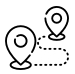 Маршрут
Пятигорск – Домбай – Кисловодск - Медовые водопады – Пятигорск Уникальная кавказская природа просто покорит Вас своими горными ущельями, заснеженными вершинами и пьянящим чистым воздухом.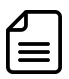 Почувствуй наш Кавказ!!!ПРОГРАММА ТУРА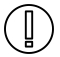 Что взять с собой в путешествиедокументы, необходимые в поездку (оригинал паспорта и свидетельства о рождении для детей до 14 лет, медицинский полис ОМС).удобную одежду по сезону  + теплую одежду для посещения Домбая.удобную спортивную обувьплащ-дождевиксолнцезащитные очки и кремкупальники и наряды для фотосессийличную аптечку и средство от укусов насекомых (при необходимости)деньги на личные цели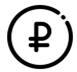 Стоимость тура на 1 человека, рублей*в пансионате «Искра» не предусмотрены завтраки** стоимость дополнительных суток в отеле «Машук» может меняться в зависимости от дат заезда. 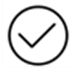 Что входит в стоимость тура:проживание2 завтрака (кроме пансионата «Искра»)экскурсионное и транспортное обслуживание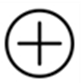 Дополнительно оплачивается:входные билетытрансфер аэропорт-отель/отель-аэропорт – 1400 руб./машина/в одну сторонукурортный сбор – 100 руб./взр./день (оплачивается в отеле при заселении).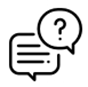 Как оплачивать курортный сбор? В соответствии с ФЗ «О курортном сборе», гости должны самостоятельно оплатить курортный сбор по прибытию в средство размещения (отель) наличными или банковской картой. Сумма курортного сбора не может быть включена в стоимость проживания, а также других услуг.Продолжительность тура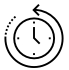  3 дня/ 2 ночиПродолжительность тура 3 дня/ 2 ночиДаты заездов в 2023 г.: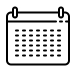  с февраля – по декабрь  каждую пятницуМесто и время сбора группы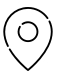 отель 2 день тура, ориентировочно в 06.30Место и время сбора группыотель 2 день тура, ориентировочно в 06.30Даты заездов в 2023 г.: с февраля – по декабрь  каждую пятницуМесто окончания тура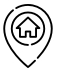 г. Пятигорск (ориентировочно в 17.30)Место окончания тураг. Пятигорск (ориентировочно в 17.30)Даты заездов в 2023 г.: с февраля – по декабрь  каждую пятницу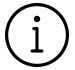 Точное время встречи представителя туркомпании с туристами будет указано в программе с таймингомВо время путешествия необходимо иметь наличные деньги на дополнительные расходы. Банковские карты для оплаты принимаются не вездеТур заканчивается в 17.30. Просьба приобретать обратные билеты с учетом этого факта.Туристская компания оставляет за собой право менять последовательность автобусных и пешеходных экскурсий, замену их равноценными. Также возможна замена заявленных по программе гостиниц на равноценные.Точное время встречи представителя туркомпании с туристами будет указано в программе с таймингомВо время путешествия необходимо иметь наличные деньги на дополнительные расходы. Банковские карты для оплаты принимаются не вездеТур заканчивается в 17.30. Просьба приобретать обратные билеты с учетом этого факта.Туристская компания оставляет за собой право менять последовательность автобусных и пешеходных экскурсий, замену их равноценными. Также возможна замена заявленных по программе гостиниц на равноценные.Точное время встречи представителя туркомпании с туристами будет указано в программе с таймингомВо время путешествия необходимо иметь наличные деньги на дополнительные расходы. Банковские карты для оплаты принимаются не вездеТур заканчивается в 17.30. Просьба приобретать обратные билеты с учетом этого факта.Туристская компания оставляет за собой право менять последовательность автобусных и пешеходных экскурсий, замену их равноценными. Также возможна замена заявленных по программе гостиниц на равноценные.ПятницаПриезд в Пятигорск. Размещение в отеле (заселение с 14:00). Свободное время.•	100 руб./чел./сутки -  курортный сбор в отелеСубботаЗавтрак (если предусмотрен, ланч-бокс). Экскурсия в известный горнолыжный курорт страны - Домбай. Домбай – это долина, по кругу ограниченная горами – типичный горный цирк. Среди них и высочайшая точка Западного Кавказа – гора Домбай-Ульген («убитый зубр»), высота 4047 м над уровнем моря. Подъем на канатных дорогах на высоту 3000 м (за доп. плату).Обед на Домбайской поляне (за доп. плату)Остановка на реке Уллу - Муруджу - одной из самых чистых рек ЕвропыВозвращение в Пятигорск. Свободное время.1600 рублей с человека - канатная дорога в Домбае, все очередиВоскресенье Завтрак в кафе отеля (если предусмотрен). Освобождение номеров.Экскурсия по Кисловодску и окрестностям.Знакомство с самым южным городом-курортом КМВ – солнечным Кисловодском, снискавшим славу лучшего кардиологического курорта России. Экскурсанты прогуляются по курортному парку с его знаменитым Зеркальным прудом, говорливой речкой Ольховкой, через которую перекинут мостик «Дамский каприз», попробуют три типа кисловодского нарзана в Главной Нарзанной галерее. Экскурсанты побывают у природного памятника горы – Кольцо, которую описал М.Ю. Лермонтов в повести «Княжна Мери» и о геологическом прошлом которой они услышат. Обед (за доп. плату)Экскурсия на Медовые водопады.Посмотрим на знаменитую Рим-гору по дороге к Медовым водопадам, образованных  потоком реки в гранитах Скалистого хребта, спуск в каньон реки оставит неизгладимое впечатление своей сумрачностью и таинственностью.18:00 Возвращение в Пятигорск. 100 рублей с человека - экологический сбор на Медовых водопадахНазвание отеляСтоимость тура Стоимость доп. суток за номер«Искра», 2-х местный улучшенный (без завтрака)14 9504 700«Искра», 1-но местный улучшенный (без завтрака)17 3003 250«Искра», 2-х местный 1 категории (без завтрака)15 6005 200«Искра», 1-но местный 1 категории (без завтрака)20 0504 300«Машук»**, 2-х местный «Стандарт»15 1004 800**«Машук»**, 1-но местный «Стандарт»19 2504 000**«Интурист»***, 2-х местный «Стандарт»15 9005 400«Интурист»***, 1-но местный «Стандарт»21 1004 700